CUADROS DE BONOS EN DÓLARES  – 30/10/2020BONOS EN DOLARES COTIZADOS EN PESOS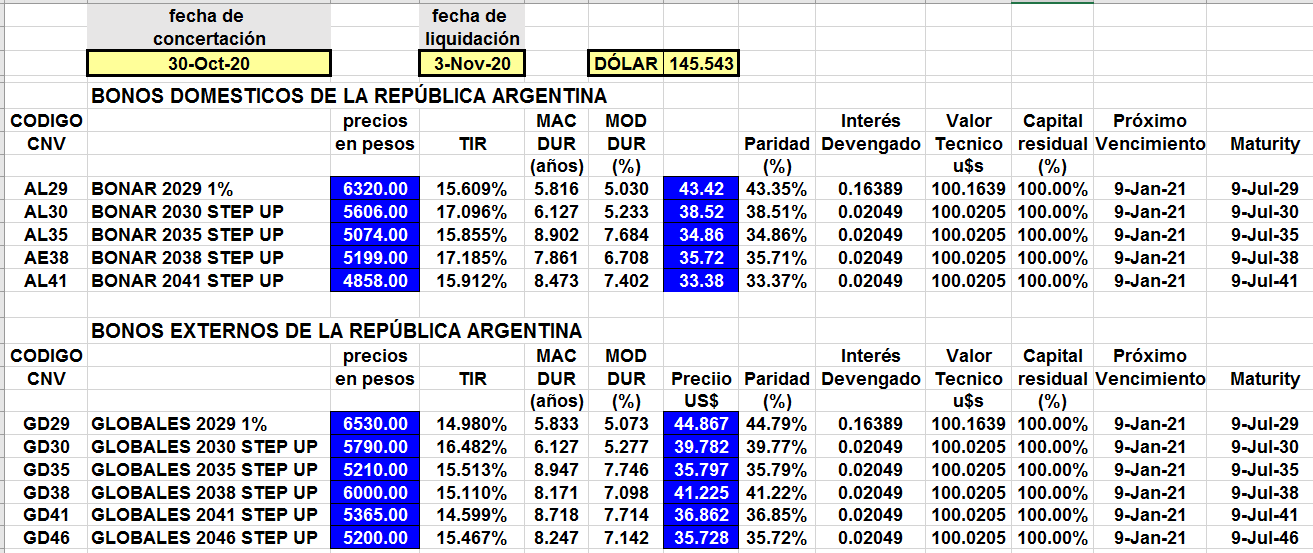 BONOS EN DOLARES COTIZADOS EN DOLARES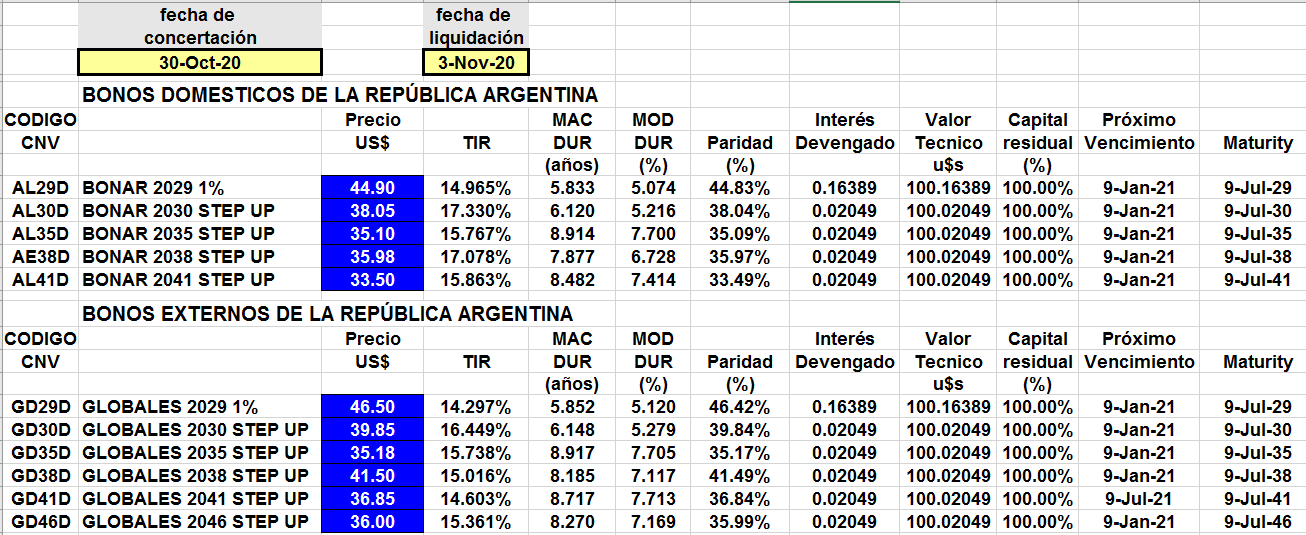 	BONOS DOLLAR-LINKED 	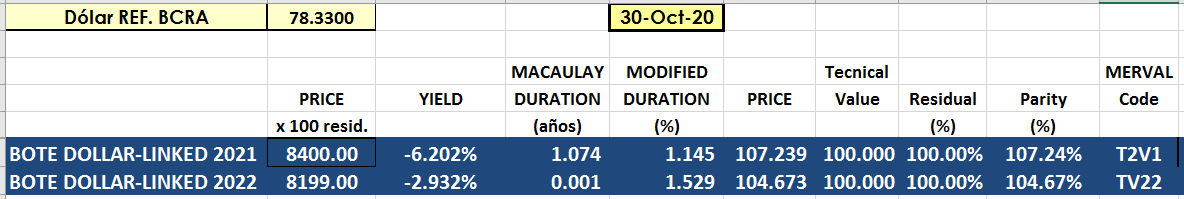 